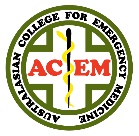 EMC Procedural ChecklistIntroduction The Procedural Checklist assesses the trainee’s ability to safely and appropriately perform procedures.Procedures must be assessed by an Approved Assessor (see assessment summary page for Approved Assessor Matrix).InstructionsTrainees Trainees are required to complete all procedures. There must be one entry for every row of the checklist.Procedures are required to be completed as indicated in the checklist. Procedures are denoted as those to be completed on real patients (R), simulated (S), adult (A), paediatric (P), male (M) and female (F). AssessorsTrainees are assessed by the Approved Assessor who observes the encounter.The Approved Assessor records their name, signature and date of the procedure on the checklist.The Primary Supervisor is required to countersign the bottom of each page of the checklist once they have confirmed that all procedures have been assessed by an Approved Assessor (which can include a registered specialist medical practitioner with the appropriate scope of practice).The Primary Supervisor arranges for the procedures on the checklist to be saved in the assessment area of the ACEM Educational Resources website.ACEM Emergency Medicine Certificate (EMC)EMC DOPSSuture wound Bag Valve mask Defibrillation C-spine maneuver (log roll) Plaster upper limb Plaster lower limb *DOPS also listed in checklist belowProcedureAdult (A)Paediatric (P)Simulation (S) Real Patient (R) Male (M)Female (F)*DOPSNot Yet Competent (NYC)/Competent (C)Name of supervisor/specialistSignature of supervisor/ specialistResusInsert oropharyngeal airwayRResusInsert nasopharyngeal airwayRResusInsert laryngeal maskR/SResusBasic airway manoeuvresRResusBasic airway manoeuvresRResusUse bag valve mask (both one and two handed)* R/S, AResusUse bag valve mask (both one and two handed)* R/S, PAnalgesia/pain reliefIntranasal analgesia (adult or paediatric)RAnalgesia/pain reliefDigital nerve blockRAnalgesia/pain reliefInfiltration of local anaestheticRMusculo-skeletalPlaster upper limb*RMusculo-skeletalPlaster lower limb*RTraumaPelvic splinting / binderR/STraumaClose wound with tissue adhesiveRTraumaSuture wound*RTraumaC spine manouver, including 3-person log roll*RBurnsAssess burn (size and depth)RWoundsIncision and drainage of abscessRCardiacSafe defibrillation (adult or paediatric)*R/SCirculationIV access - Large bore (16G or larger)RCirculationIntraosseous accessR/SNeurologyMini-mental state examinationRPaediatricsAppropriate basic airway techniques (on an infant)R/SPaediatricsAssess hydrationRPaediatricsTeach use of spacerRObstetrics and gynaecologicalSpeculum vaginal examination and visualisation of the cervical osRObstetrics and gynaecologicalAssess foetal heartbeat in late pregnancy (foetal doppler)RGastro- intestinalInsertion of nasogastric tubeRToxicology and toxinologyPressure bandage with immoilisation (PBI)R/SOpthalmologicalRemoval of foreign body from eyeROtherInsertion of urinary catheterR, MOtherInsertion of urinary catheterR, F